How to Enroll in the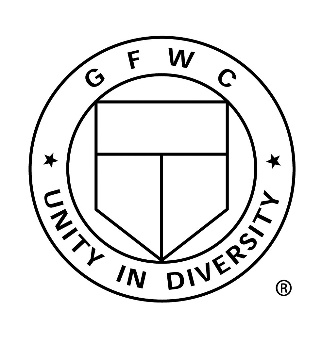 GFWC Legislation Action Center	https://www.gfwc.org/what-we-do/public-policy/1.	Go to www.GFWC.org. 2.	Click on ‘What We Do’.3.	Click on ‘Legislation/Public Policy’.4.	Scroll down the page to the words ‘Legislative Action Center’ in the picture of the dome and click on the picture.5.	On the right side, look for Sign Up for Alerts6.	Type in the requested information and click on the .7.	Enter information.8.  Check the Keep Me Subscribed to Alerts and Email Opt-in blocks.9.  Click on SAVEYou are all set.  Check on the current issues and send your opinions directly to your own legislators.How to Enroll in theGFWC Legislation Action Center	https://www.gfwc.org/what-we-do/public-policy/1.	Go to www.GFWC.org. 2.	Click on ‘What We Do’.3.	Click on ‘Legislation/Public Policy’.4.	Scroll down the page to the words ‘Legislative Action Center’ in the picture of the dome and click on the picture.5.	On the right side, look for Sign Up for Alerts6.	Type in the requested information and click on the .7.	Enter information.8.  Check the Keep Me Subscribed to Alerts and Email Opt-in blocks.9.  Click on SAVEYou are all set.  Check on the current issues and send your opinions directly to your own legislators.